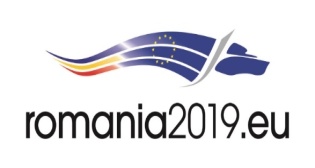 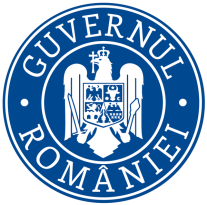 Ministerul MediuluiAgenţia Naţională pentru Protecţia MediuluiDECIZIA ETAPEI DE ÎNCADRARE                                                                   Nr.      din XX.XX.2019Ca urmare a solicitării de emitere a acordului de mediu adresate de PFA MACOVEI G. ELENA, cu sediul în comuna Mănăstirea Humorului, strada Barbu Lautaru, nr. 34, județul Suceava, înregistrată la APM Suceava cu nr. 5566/08.05.2019, în baza Legii nr. 292/2018 privind evaluarea impactului anumitor proiecte publice şi private asupra mediului şi a Ordonanţei de urgenţă a Guvernului nr. 57/2007 privind regimul ariilor naturale protejate, conservarea habitatelor naturale, a florei şi faunei sălbatice, aprobată cu modificări şi completări prin Legea nr. 49/2011, cu modificările şi completările ulterioare,autoritatea competentă pentru protecţia mediului APM Suceava decide, ca urmare a consultărilor desfăşurate în cadrul şedinţei Comisiei de Analiză Tehnică din data de 31.05.2019, că proiectul proiectul ”Construire pensiune agroturistică, localitatea Mănăstirea Humorului, județul Suceava” propus a fi amplasat în comuna Mănăstirea Humorului, strada Ștefan cel Mare, nr. 59, județul Suceavanu se supune evaluării impactului asupra mediului; nu se supune evaluării adecvate şi nu se supune evaluării impactului asupra corpurilor de apă.   Justificarea prezentei decizii:Motivele pe baza cărora s-a stabilit necesitatea efectuării/neefectuării evaluării impactului asupra mediului sunt următoarele:proiectul se încadrează în prevederile Legii nr. 292/2018 privind evaluarea impactului anumitor proiecte publice şi private asupra mediului, anexa nr.2, pct.10, lit.b, “proiecte de dezvoltare urbană, inclusiv construcția centrelor comerciale și a parcărilor auto publice“ prin aplicarea criteriilor din anexa nr.3 la Legea 292/2018, s-au constatat următoarele:1.Caracteristicile proiectului:dimensiunea şi concepţia întregului proiect Situația existentă: 	Pe amplasamentul studiat se dorește construirea unei pensiuni agroturistice cu 4 camere și un apartament și a unei anexe cu următoarele functiuni: cameră centrală termică, magazie de lemne și foișor, pe un teren în suprafață de 3049 mp, din care suprafața construită conform prezentului proiect va fi de 258,20 mp. Pe amplasament există 2 construcții (C1 – locuință și C2 - anexă), care se vor desființa după finalizarea lucrărilor de construire.Lucrări proiectate: Se propun a se realiza următoarele:clădire pensiune P+M;anexă (cameră centrală termică, magazie de lemne, foisor);alei carosabile și pietonale;parcare pentru autoturisme;spații verzi cu gazon, arbori și arbuști.Caracteristicile principale ale construcției proiectate:Regim de înălțime clădire pensiune: P+MSc pensiune = 207,95 mp;Sc anexă = 50,25 mp;Funcțiunile s-au structurat astfel: la parter s-au amplasat spațiile comune si un apartament iar la mansardă 4 camere de cazare.Apartamentul de la parter a fost dimensionat și adaptat pentru persoanele imobilizate în scaunul cu rotile. La mansardă, zona de cazare va fi formată din 4 camere, desfășurate de o parte și de alta a unui culoar, fiecare având grup sanitar propriu.Capacitatea totală de cazare va fi de 4 camere si un apartament, cu paturi duble fiecare, cu un total de 10 persoane.La mansardă s-a prevăzut un oficiu, în care s-au amenajat boxele pentru rufe curate și rufe murdare.Indicatori urbanistici:POT propus =8,47%                CUT propus = 0,13Alimentarea cu apă a pensiunii agroturistice se va realiza prin racordarea acesteia la fântana existentă.Canalizarea apelor uzate menajere de la obiectiv se va realiza prin  racordarea acestuia la rețeaua de canalizare existentă în zonă.Alimentarea cu energie electrică se va asigura prin racordarea obiectivului la rețeaua de alimentare cu energie electrică existentă în zonă, în baza avizului E-ON Moldova, sucursala Gura HumoruluiÎncălzirea încăperilor și prepararea apei calde menajere se va face cu agent termic produs de centrala termică proprie, care va fucționa pe bază de combustibil solid (lemne).Accesul la amplasament se va face din drumul național DJ177, prin drumul de acces situat adiacent parcelei de teren,la nord.cumularea cu alte proiecte existente şi/sau aprobate - nu este cazul;utilizarea resurselor naturale, în special a solului, a terenurilor, a apei şi a biodiversităţii - utilizare teren în suprafaţă mică;cantitatea şi tipurile de deşeuri generate       În faza de execuțieDeșeurile rezultate din procesul de construire cuprind resturi inerte precum: pământ din excavații, moloz, pietriș, material lemnos și resturi metalice, ambalaje hârtie, etc.Aceste deșeuri  vor fi colectate în containere specifice de unul dintre operatorii locali specializați în salubritate.  În faza de funcționareDin funcționarea pensiunii vor rezulta deșeuri menajere și reciclabile. Deșeurile  menajere  se  vor  depozita  în  europubele  amplasate  pe  o platformă betonată în cadrul incintei de unde vor fi evacuate periodic de firme specializate în salubritate, cu care s-a încheiat un contract prealabil. Depozitarea deseurilor reciclabile se va face în containere si recipiente folosite pentru colectarea selectiva a diferitelor tipuri de deseuri inscriptionate cu denumirea deseurilor si marcate in diferite culori prin vopsire sau folii si adezive, conform Ord. MMGA nr. 1281/2005poluarea şi alte efecte negative - nu este cazulriscurile de accidente majore şi/sau dezastre relevante pentru proiectul în cauză, inclusiv cele cauzate de schimbările climatice, conform informaţiilor ştiinţifice - nu este cazul;riscurile pentru sănătatea umană - nu este cazul.Amplasarea proiectuluiutilizarea actuală şi aprobată a terenuluiConform certificatului de urbanism nr. 29/06.05.2019 eliberat de primăria comunei Mănăstirea Humorului, terenul este situat în intravilanul comunei Mănăstirea Humorului şi este proprietatea dlui Macovei Dumitru și dnei Macovei Elena conform extras CF nr.6853 din 23.04.2019.Folosința actuală a imobilui este curți, construcții și arabil. Regimul de înălțime maxim este P+2, CUT max.1,2.bogăţia, disponibilitatea, calitatea şi capacitatea de regenerare relative ale resurselor naturale, inclusiv solul, terenurile, apa şi biodiversitatea, din zonă şi din subteranul acesteia - nu este cazul;capacitatea de absorbţie a mediului natural, acordându-se o atenţie specială următoarelor zone:zonele umede, zone riverane, guri ale râurilor - nu este cazul;zonele costiere şi mediul marin - nu este cazul;zonele montane şi forestiere - nu este cazul;arii naturale protejate de interes naţional - nu este cazul;zone clasificate sau protejate conform legislaţiei în vigoare: situri Natura 2000 desemnate în conformitate cu legislaţia privind regimul ariilor naturale protejate, conservarea habitatelor naturale, a florei şi faunei sălbatice; zonele prevăzute de legislaţia privind aprobarea Planului de amenajare a teritoriului naţional - Secţiunea a IlI-a zone protejate; zonele de protecţie instituite conform legislaţiei din domeniul apelor, precum şi a celei privind caracterul şi mărimea zonei de protecţie sanitară şi hidrogeologică - nu este cazul;zonele în care au existat deja cazuri de nerespectare a standardelor de calitate a mediului prevăzute de legislaţia naţională şi la nivelul Uniunii Europene şi relevante pentru proiect sau în care se consideră că există astfel de cazuri - nu este cazul;zonele cu o densitate mare a populaţiei - nu este cazul;peisaje şi situri importante din punct de vedere istoric, cultural sau arheologic - nu este cazul.Tipurile şi caracteristicile impactului potenţialimportanţa şi extinderea spaţială a impactului: aria geografică şi numărul persoanelor afectate - impact nesemnificativ, local, în perioada de realizare a lucrărilor;natura impactului - direct şi temporar, în perioada de realizare a lucrărilor;natura transfrontieră a impactului - nu este cazul;intensitatea şi complexitatea impactului - în perioada de execuţie a proiectului impact nesemnificativ;probabilitatea impactului – redusă;debutul, durata, frecvenţa şi reversibilitatea impactului - impactul asupra factorilor de mediu va debuta odată cu începerea lucrărilor, impact reversibil, numai pe perioada realizării lucrărilor de construire;cumularea impactului cu impactul altor proiecte existente şi/sau aprobate - nu este cazul;posibilitatea de reducere efectivă a impactului - prin aplicarea condiţiilor de realizare a proiectului.Motivele pe baza cărora s-a stabilit necesitatea efectuării/neefectuării evaluării adecvate sunt următoarele:- proiectul propus nu intră sub incidenţa art. 28 din O.U.G. nr. 57/2007 privind regimul ariilor naturale protejate, conservarea habitatelor naturale, a florei şi faunei sălbatice, cu modificările şi completările ulterioare, deoarece amplasamentul proiectului nu se suprapune cu nicio arie naturală protejată de interes comunitar.Motivele pe baza cărora s-a stabilit necesitatea efectuării/neefectuării evaluării impactului asupra corpurilor de apă în conformitate cu decizia justificată privind necesitatea elaborării studiului de evaluare a impactului asupra corpurilor de apă, după caz:- Administrația Bazinală de Apă Siret-Sistemul de Gospodărire a Apelor Suceava a decis prin adresa nr. 4732/14.06.2019 că proiectul nu necesită elaborare SEICA.Se vor respecta condițiile impuse prin avizul de gospodărire a apelor nr. 61/20.06.2019 și anume:Să respecte limitele de calitate a apelor uzate impuse de HG 352/2005, anexa 2, tab 1, în cazul în care nu există alți indicatori stabiliți de primăria Mănăstirea Humorului;Frecvența de determinare a indicatorilor de caliatate va fi conform condițiilor impuse de operatorul stației de epurare;La sursa de apă va fi montat un apometru pentru contorizarea volumelor de apă brută prelevate.Întrucât s-a decis că evaluarea impactului asupra mediului nu este necesară pentru proiectul cucaracteristicile prezentate anterior, se impun următoarele condiţii de realizare a proiectului pentru evitarea sau prevenirea eventualelor efecte negative semnificative asupra mediului:1. Se vor respecta prevederile OUG nr. 195/2005 privind protecţia mediului, cu modificările şi completările ulterioare.Se vor obţine avizele precizate în certificatul de urbanism şi se vor respecta condiţiile din acestea şi din documentaţia tehnică depusă.Deșeurile produse vor fi stocate temporar selectiv în spații special amenajate; se interzice abandonarea /stocarea deşeurilor în afara spatiilor amenajate în acest scop; deșeurile de construcţii se vor depozita la locul stabilit de primăria Mănăstirea Humorului, iar deşeurile reciclabile se vor valorifica prin agenţi economici autorizaţi.Transportul deşeurilor periculoase/ nepericuloase va fi efectuat numai de către firme autorizate conform HG nr. 1061/2008 privind transportul deşeurilor periculoase şi nepericuloase pe teritoriul României.Implementarea tuturor măsurilor de protecţie a factorilor de mediu propuse prin proiect și descrise în documentaţia care a stat la baza emiterii acestei decizii.Pe parcursul execuţiei lucrărilor se vor lua toate măsurile pentru prevenirea poluărilor accidentale. Se impune refacerea terenurilor afectate de lucrări la starea iniţială.Titularul va informa în scris autoritatea publică competentă pentru protecţia mediului ori de câte ori există o schimbare de fond a datelor care au stat la baza eliberării prezentei decizii.Nerespectarea prevederilor prezentei decizii atrage suspendarea sau anularea acesteia, după caz, în conformitate cu prevederile legale.    	Prezenta decizie este valabilă pe toată perioada de realizare a proiectului, iar în situaţia în care intervin elemente noi, necunoscute la data emiterii prezentei decizii, sau se modifică condiţiile care au stat la baza emiterii acesteia, titularul proiectului are obligaţia de a notifica autoritatea competentă emitentă.       Orice persoană care face parte din publicul interesat şi care se consideră vătămată într-un drept al său ori într-un interes legitim se poate adresa instanţei de contencios administrativ competente pentru a ataca, din punct de vedere procedural sau substanţial, actele, deciziile ori omisiunile autorităţii publice competente care fac obiectul participării publicului, inclusiv aprobarea de dezvoltare, potrivit prevederilor Legii contenciosului administrativ nr. 554/2004, cu modificările şi completările ulterioare.       Se poate adresa instanţei de contencios administrativ competente şi orice organizaţie neguvernamentală care îndeplineşte condiţiile prevăzute la art.2 din Legea nr. 292/2018 privind evaluarea impactului anumitor proiecte publice şi private asupra mediului, considerându-se că acestea sunt vătămate într-un drept al lor sau într-un interes legitim.       Actele sau omisiunile autorităţii publice competente care fac obiectul participării publicului se atacă în instanţă odată cu decizia etapei de încadrare, cu acordul de mediu ori, după caz, cu decizia de respingere a solicitării de emitere a acordului de mediu, respectiv cu aprobarea de dezvoltare sau, după caz, cu decizia de respingere a solicitării aprobării de dezvoltare.       Înainte de a se adresa instanţei de contencios administrativ competente, persoanele prevăzute la art. 21 din Legea nr. 292/2018 privind evaluarea impactului anumitor proiecte publice şi private asupra mediului au obligaţia să solicite autorităţii publice emitente a deciziei prevăzute la art. 21 alin. (3) sau autorităţii ierarhic superioare revocarea, în tot sau în parte, a respectivei decizii. Solicitarea trebuie înregistrată în termen de 30 de zile de la data aducerii la cunoştinţa publicului a deciziei.       Autoritatea publică emitentă are obligaţia de a răspunde la plângerea prealabilă prevăzută la art. 22 alin. (1) în termen de 30 de zile de la data înregistrării acesteia la acea autoritate.       Procedura de soluţionare a plângerii prealabile prevăzută la art. 22 alin. (1) este gratuită şi trebuie să fie echitabilă, rapidă şi corectă.        Prezenta decizie poate fi contestată în conformitate cu prevederile Legii nr. 292/2018 privind evaluarea impactului anumitor proiecte publice şi private asupra mediului şi ale Legii nr. 554/2004, cu modificările şi completările ulterioare.                                                          DIRECTOR   EXECUTIV,AGENŢIA PENTRU PROTECŢIA MEDIULUI SUCEAVA             Şef Serviciu  Avize, Acorduri, Autorizaţii,Şef ServiciuCalitatea Factorilor de Mediu,
           Întocmit,
